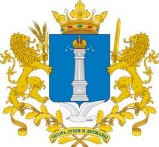 Уважаемый Константин Викторович!Управление контроля (надзора) и регуляторной политики администрации Губернатора Ульяновской области по результатам рассмотрения проекта приказа Министерства строительства и архитектуры Ульяновской области «Об утверждении Административного регламента предоставления государственной услуги по предоставлению земельных участков, находящихся в государственной собственности Ульяновской области или государственная собственность на которые не разграничена, границы которых учтены в Едином государственном реестре недвижимости, в собственность бесплатно или за плату либо аренду без проведения торгов» направляет следующее заключение.Заключениеоб оценке регулирующего воздействия проекта приказа Министерства строительства и архитектуры Ульяновской области «Об утверждении Административного регламента предоставления государственной услуги по предоставлению земельных участков, находящихся в государственной собственности Ульяновской области или государственная собственность на которые не разграничена, границы которых учтены в Едином государственном реестре недвижимости, в собственность бесплатно или за плату либо аренду без проведения торгов»Рассмотрев в соответствии с Законом Ульяновской области от 05.11.2013 № 201-ЗО «О порядке проведения оценки регулирующего воздействия проектов нормативных правовых актов Ульяновской области и проектов муниципальных нормативных правовых актов, порядке проведения экспертизы нормативных правовых актов Ульяновской области и муниципальных нормативных правовых актов, затрагивающих вопросы осуществления предпринимательской и инвестиционной деятельности, и порядке проведения оценки фактического воздействия нормативных правовых актов Ульяновской области, затрагивающих осуществление предпринимательской и инвестиционной деятельности», пунктом 4.2 раздела 4 Положения о проведении оценки регулирующего воздействия проектов нормативных правовых актов Ульяновской области, утверждённого постановлением Правительства Ульяновской области от 16.12.2013 № 607-П «Об утверждении Положения о проведении оценки регулирующего воздействия проектов нормативных правовых актов Ульяновской области и признании утратившими силу отдельных постановлений (отдельного положения постановления) Правительства Ульяновской области» (далее – Положение), распоряжением Губернатора Ульяновской области от 28.11.2019 № 1440-р «Об утверждении Положения об управлении контроля (надзора) и регуляторной политики администрации Губернатора Ульяновской области» проект приказа Министерства строительства и архитектуры Ульяновской области «Об утверждении Административного регламента предоставления государственной услуги по предоставлению земельных участков, находящихся в государственной собственности Ульяновской области или государственная собственность на которые не разграничена, границы которых учтены в Едином государственном реестре недвижимости, в собственность бесплатно или за плату либо аренду без проведения торгов»  (далее – проект акта), подготовленный и направленный для подготовки настоящего заключения Министерством строительства и архитектуры Ульяновской области (далее – разработчик акта), Правительство Ульяновской области сообщает следующее.1. Описание предлагаемого правового регулирования.Проект акта разработан в соответствии с Земельным кодексом Российской Федерации, Законом Ульяновской области от 17.11.2003 № 059-ЗО «О регулировании земельных отношений в Ульяновской области», Законом Ульяновской области от 03.07.2015 № 85-ЗО «О перераспределении полномочий по распоряжению земельными участками, государственная собственность на которые не разграничена, между органами местного самоуправления муниципальных образований Ульяновской области и органами государственной власти Ульяновской области», Законом Ульяновской области от 23.12.2016 № 200-ЗО «О предоставлении гражданам земельных участков, на которых расположены индивидуальные жилые дома, в собственность бесплатно», Положением о Министерстве строительства и архитектуры Ульяновской области, утверждённым постановлением Правительства Ульяновской области от 16.11.2018 № 25/557-П «О Министерстве строительства и архитектуры Ульяновской области».Проектом акта утверждается административный регламент предоставления государственной услуги по предоставлению земельных участков, находящихся в государственной собственности Ульяновской области или государственная собственность на которые не разграничена, границы которых учтены в Едином государственном реестре недвижимости, в собственность бесплатно или за плату либо аренду без проведения торгов (далее – государственная услуга), в том числе устанавливаются:1) общие положения, включая предмет регулирования, круг заявителей, требования к порядку информирования о предоставлении государственной услуги;2) стандарт предоставления государственной услуги, в том числе: наименование исполнительного органа государственной власти Ульяновской области, предоставляющего государственную услугу; результат, срок, правовые основания предоставления государственной услуги; исчерпывающий перечень документов, необходимых для предоставления государственной услуги; исчерпывающий перечень оснований для отказа в приёме документов, необходимых для предоставления государственной услуги, для приостановления предоставления государственной услуги или отказа в предоставлении государственной услуги; размер платы, взимаемой с заявителя при предоставлении государственной услуги; максимальный срок ожидания в очереди при подаче запроса и при получении результата предоставления государственной услуги; срок регистрации запроса заявителя о предоставлении государственной услуги; требования к помещениям, в которых предоставляются государственные услуги; показатели доступности и качества государственных услуг; иные требования, в том числе учитывающие особенности предоставления государственных услуг в многофункциональных центрах и особенности предоставления государственных услуг в электронной форме;3) состав, последовательность и сроки выполнения административных процедур, требования к порядку их выполнения, в том числе особенности выполнения административных процедур в электронной форме, а также особенности выполнения административных процедур в многофункциональных центрах;4) формы контроля за исполнением Административного регламента;5) досудебный (внесудебный) порядок обжалования решений и действий (бездействия) органа, предоставляющего государственную услугу, многофункционального центра, организаций, осуществляющих функции по предоставлению государственных услуг, а также их должностных лиц, государственных служащих, работников.Также, проектом акта утверждаются следующие формы:- заявления о предоставлении земельного участка, находящегося в собственности Ульяновской области или государственная собственность на который не разграничена, границы которого учтены в Едином государственном реестре недвижимости, в собственность бесплатно без проведения торгов;- заявления о предоставлении земельного участка, находящегося в собственности Ульяновской области или государственная собственность на который не разграничена, границы которого учтены в Едином государственном реестре недвижимости, в собственность за плату без проведения торгов;- заявления о предоставлении на праве аренды земельного участка, находящегося в собственности Ульяновской области или государственная собственность на который не разграничена, границы которого учтены в Едином государственном реестре недвижимости, без проведения торгов;- уведомление об отказе в предоставлении земельного участка без проведения торгов;- распоряжения о предоставлении земельного участка в собственность бесплатно;- уведомления о возврате заявления;- договора купли-продажи земельного участка;- договора аренды земельного участка;- уведомления о переадресации заявления.Кроме того, проектом акта признаётся утратившим силу приказ Министерства строительства и архитектуры Ульяновской области от 03.06.2019 № 94-пр «Об утверждении Административного регламента предоставления государственной услуги по предоставлению земельных участков, находящихся в государственной собственности Ульяновской области или государственная собственность на которые не разграничена, границы которых учтены в Едином государственном реестре недвижимости, в собственность бесплатно или за плату либо аренду без проведения торгов» (далее – приказ Министерства строительства и архитектуры Ульяновской области от 03.06.2019 № 94-пр).Приказ вступает в силу на следующий день после дня его официального опубликования.В целом проект акта направлен на регламентирование процедуры предоставления государственной услуги с учётом требований федерального законодательства.2. Проблема, на решение которой направлен предлагаемый способ правового регулирования, оценка негативных эффектов, возникающих в связи с наличием рассматриваемой проблемы.В соответствии с пунктом 1 статьи 39.1 Земельного кодекса Российской Федерации земельные участки, находящиеся в государственной или муниципальной собственности, предоставляются на основании: 1) решения органа государственной власти или органа местного самоуправления в случае предоставления земельного участка в собственность бесплатно или в постоянное (бессрочное) пользование;2) договора купли-продажи в случае предоставления земельного участка в собственность за плату;3) договора аренды в случае предоставления земельного участка в аренду;4) договора безвозмездного пользования в случае предоставления земельного участка в безвозмездное пользование.Статьёй 39.2 Земельного кодекса Российской Федерации определены полномочия исполнительных органов государственной власти и органов местного самоуправления, уполномоченных на предоставление земельных участков.Пунктом 2 статьи 39.3 Земельного кодекса Российской Федерации установлены положения об осуществлении продажи земельных участков без проведения торгов.Статьёй 39.5 Земельного кодекса Российской Федерации установлены случаи предоставления земельного участка, находящегося в государственной или муниципальной собственности, гражданину или юридическому лицу в собственность бесплатно.Пунктом 2 статьи 39.6 Земельного кодекса Российской Федерации установлены  случаи предоставления земельных участков, находящихся в государственной или муниципальной собственности, в аренду без проведения торгов.Статьёй 39.16 Земельного кодекса Российской Федерации установлены основания для отказа в предоставлении земельного участка, находящегося в государственной или муниципальной собственности, без проведения торгов.Приказом Росреестра от 02.09.2020 № П/0321 «Об утверждении перечня документов, подтверждающих право заявителя на приобретение земельного участка без проведения торгов» утверждён перечень документов, подтверждающих право заявителя на приобретение земельного участка без проведения торгов.По информации разработчика акта, действущий административный регламент предоставления государственной услуги, утверждённый приказом Министерства строительства и архитектуры Ульяновской области от 03.06.2019 № 94-пр, не соответствует отдельным положениям федерального законодательства, в частности пункту 2 статьи 39.3, пункту 2 статьи 39.6, статье 39.16 Земельного кодекса Российской Федерации, а также приказу Росреестра от 02.09.2020 № П/0321 «Об утверждении перечня документов, подтверждающих право заявителя на приобретение земельного участка без проведения торгов».Таким образом, принятие проекта акта направлено на решение проблемы устранения ситуации правовой неопределённости при предоставлении государственной услуги по предоставлению земельных участков, находящихся в государственной собственности Ульяновской области или государственная собственность на которые не разграничена, границы которых учтены в Едином государственном реестре недвижимости, в собственность бесплатно или за плату либо аренду без проведения торгов.3. Обоснование целей предлагаемого правового регулирования.По мнению разработчика акта, основной целью разработки предлагаемого правового регулирования является:Таблица 14. Анализ международного опыта, опыта субъектов Российской Федерации в соответствующей сфере.По итогам мониторинга регионального законодательства в сфере регламентации предоставления государственной услуги по предоставлению земельных участков, находящихся в государственной собственности или государственная собственность на которые не разграничена, границы которых учтены в Едином государственном реестре недвижимости, в собственность бесплатно или за плату либо аренду без проведения торгов, установлено, что в ряде субъектов Российской Федерации приняты схожие нормативные правовые акты. Так, например:- приказ Министерства имущественных и земельных отношений Республики Бурятия от 06.10.2015 № 84 «Об утверждении административного регламента Министерства имущественных и земельных отношений Республики Бурятия по предоставлению государственной услуги по предоставлению в собственность, аренду, постоянное (бессрочное) пользование, безвозмездное пользование земельных участков, находящихся в государственной собственности Республики Бурятия, без проведения торгов»;- приказ Департамента имущества и земельных отношений Новосибирской области от 29.10.2015 № 2350 «Об утверждении Административного регламента департамента имущества и земельных отношений Новосибирской области предоставления государственной услуги по предоставлению земельного участка, находящегося в государственной собственности Новосибирской области, в аренду или в собственность за плату без проведения торгов»;- приказ Министерства по земельным и имущественным отношениям Республики Калмыкия от 23.03.2016 № 23-од «Об утверждении административного регламента предоставления государственной услуги «Предоставление в собственность, аренду, постоянное (бессрочное) пользование, безвозмездное пользование земельных участков, находящихся в собственности Республики Калмыкия, и земельных участков, государственная собственность на которые не разграничена, расположенных на территории города Элисты, без проведения торгов»;- распоряжение Министерства имущественных отношений Московской области от 31.05.2021 № 15ВР-883 «Об утверждении административного регламента предоставлении государственной услуги «Предоставление земельных участков, государственная собственность на которые не разграничена, в аренду без проведения торгов, в собственность за плату без проведения торгов».Таким образом, с учётом регионального опыта можно сделать вывод об определённой степени эффективности рассматриваемого правового регулирования.5. Анализ предлагаемого правового регулирования и иных возможных способов решения проблемы.Проектом акта предполагается регламентировать круг заявителей, на которых будет распространяться предоставление государственной услуги, состав, последовательность и сроки выполнения административных процедур, требования к порядку их выполнения, в том числе особенности выполнения административных процедур в электронной форме, а также особенности выполнения административных процедур в многофункциональных центрах, исчерпывающий перечень документов, необходимых для предоставления государственной услуги, исчерпывающий перечень оснований для приостановления предоставления или отказа в предоставлении государственной услуги, досудебный (внесудебный) порядок обжалования решений и действий (бездействия) Министерства строительства и архитектуры Ульяновской области, многофункционального центра, организаций, осуществляющих функции по предоставлению государственных услуг, а также их должностных лиц, государственных служащих, работников.Дополнительных расходов областного бюджета Ульяновской области на реализацию рассматриваемого проекта акта не потребуется.Альтернативным вариантом решения проблемы является отказ от принятия рассматриваемого правового регулирования, т.е. сохранение ситуации «статус-кво». Однако данный вариант решения проблемы не позволит устранить ситуацию правовой неопределённости при предоставлении государственной услуги по предоставлению земельных участков, находящихся в государственной собственности Ульяновской области или государственная собственность на которые не разграничена, границы которых учтены в Едином государственном реестре недвижимости, в собственность бесплатно или за плату либо аренду без проведения торгов и выполнить требования законодательства в указанной сфере.Таким образом, оптимальным вариантом решения проблемы является принятие рассматриваемого правового регулирования.6. Анализ основных групп участников отношений, интересы которых будут затронуты предлагаемым правовым регулированием.По информации разработчика акта, основными группами участников общественных отношений, интересы которых будут затронуты рассматриваемым правовым регулированием, являются физические лица, индивидуальные предприниматели или юридические лица (за исключением государственных органов и их территориальных органов, органов государственных внебюджетных фондов и их территориальных органов, органов местного самоуправления) либо их уполномоченные представители.Количественная оценка адресатов регулирования разработчиком акта не представлена. 7. Сведения о проведении публичных обсуждений.В рамках проведения публичных обсуждений, после прохождения этапа обсуждения концепции регулирования (с 06.09.2021 по 15.09.2021), разработчиком акта проект акта и сводный отчёт были размещены с 24.09.2021 по 08.10.2021 на специализированном ресурсе для проведения публичных обсуждений http://regulation.ulgov.ru.Материалы для публичных обсуждений одновременно были направлены в Союз «Ульяновская областная Торгово-промышленная палата», Региональное объединение работодателей «Союз промышленников и предпринимателей Ульяновской области», Ульяновское региональное отделение Общероссийской общественной организации малого и среднего предпринимательства «ОПОРА РОССИИ», Ульяновское областное региональное отделение Общероссийской общественной организации «Деловая Россия», Уполномоченному по защите прав предпринимателей в Ульяновской области.Позиций, содержащих замечания и предложения, от участников публичных обсуждений проекта акта не поступало.8. Выводы по результатам проведения оценки регулирующего воздействия.По итогам оценки регулирующего воздействия считаем, что проект акта не содержит положений, устанавливающих избыточные обязанности, запреты и ограничения для субъектов предпринимательской и инвестиционной деятельности или способствующих их введению, а также положений, способствующих возникновению необоснованных расходов субъектов предпринимательской и инвестиционной деятельности и областного бюджета Ульяновской области.Начальник управления контроля (надзора)и регуляторной политики администрацииГубернатора Ульяновской области                                                       Ю.В.Казаков [МЕСТО ДЛЯ ПОДПИСИ]Артемьев Евгений ВячеславовичГлушенкова Наталья Александровна58-91-52ПРАВИТЕЛЬСТВО УЛЬЯНОВСКОЙ ОБЛАСТИСоборная пл., д. 1, г. Ульяновск, 432017, тел./факс (8422) 58-93-43; e-mail: mail@ulgov.ru, http://www.ulgov.ruОКПО 00022237, ОГРН 1027301175110 ИНН/КПП 7325001144/732501001ПРАВИТЕЛЬСТВО УЛЬЯНОВСКОЙ ОБЛАСТИСоборная пл., д. 1, г. Ульяновск, 432017, тел./факс (8422) 58-93-43; e-mail: mail@ulgov.ru, http://www.ulgov.ruОКПО 00022237, ОГРН 1027301175110 ИНН/КПП 7325001144/732501001ПРАВИТЕЛЬСТВО УЛЬЯНОВСКОЙ ОБЛАСТИСоборная пл., д. 1, г. Ульяновск, 432017, тел./факс (8422) 58-93-43; e-mail: mail@ulgov.ru, http://www.ulgov.ruОКПО 00022237, ОГРН 1027301175110 ИНН/КПП 7325001144/732501001ПРАВИТЕЛЬСТВО УЛЬЯНОВСКОЙ ОБЛАСТИСоборная пл., д. 1, г. Ульяновск, 432017, тел./факс (8422) 58-93-43; e-mail: mail@ulgov.ru, http://www.ulgov.ruОКПО 00022237, ОГРН 1027301175110 ИНН/КПП 7325001144/732501001ПРАВИТЕЛЬСТВО УЛЬЯНОВСКОЙ ОБЛАСТИСоборная пл., д. 1, г. Ульяновск, 432017, тел./факс (8422) 58-93-43; e-mail: mail@ulgov.ru, http://www.ulgov.ruОКПО 00022237, ОГРН 1027301175110 ИНН/КПП 7325001144/732501001ПРАВИТЕЛЬСТВО УЛЬЯНОВСКОЙ ОБЛАСТИСоборная пл., д. 1, г. Ульяновск, 432017, тел./факс (8422) 58-93-43; e-mail: mail@ulgov.ru, http://www.ulgov.ruОКПО 00022237, ОГРН 1027301175110 ИНН/КПП 7325001144/732501001[МЕСТО ДЛЯ ШТАМПА][МЕСТО ДЛЯ ШТАМПА][МЕСТО ДЛЯ ШТАМПА][МЕСТО ДЛЯ ШТАМПА]На №73-ИОГВ-08/3843вн от12.10.2021Исполняющему обязанности Министра строительства и архитектурыУльяновской областиАлексичу К.В.Исполняющему обязанности Министра строительства и архитектурыУльяновской областиАлексичу К.В.О направлении заключения об оценке регулирующего воздействияО направлении заключения об оценке регулирующего воздействияО направлении заключения об оценке регулирующего воздействияО направлении заключения об оценке регулирующего воздействияИсполняющему обязанности Министра строительства и архитектурыУльяновской областиАлексичу К.В.Описание целей предлагаемого регулирования, их соотношение с проблемойСроки достижения целей предлагаемого регулированияИндикаторы достижения целей регулирования по годамРегламентация предоставления государственной услуги2021 годПредоставление Министерством строительства и архитектуры Ульяновской области государственной услуги в соответствии с утверждённым административным регламентом